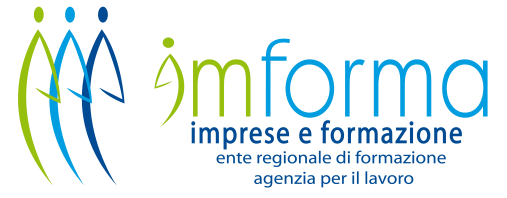 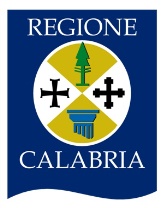 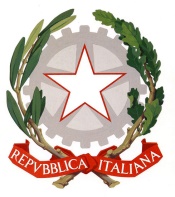 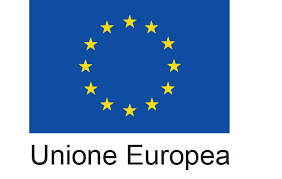 Prot. Ente n° ________ del ___/___/___MODULO di ISCRIZIONE e CONTRATTO CORSO DI BENESSERE ANIMALEIl/La sottoscritto/a……………………………………………………..………………. nato/a ……………………………………………………………………………………il……………………… residente a…………………………..…………………………….…………………………………                  Prov.………………………………………C.A.P.…………………..……….Via………………………………………………………………….……..…………………………………tel.………………… email……………………………………………………………………………………...………………C.F.……………………………………………… (eventuale P.I.:………………………………….) TITOLO DI STUDIO………………………………………………di seguito denominato/a “corsista”.CHIEDEL'ISCRIZIONE al corso di Benessere Animale organizzato dall’Associazione IMFORMA, con sede legale in Via Nazionale, 17 area urbana Rossano - Corigliano-Rossano (CS) (accreditata con DGR n. 10274 del 20.09.2017).Il rapporto con l’Associazione Imforma è disciplinato dalle seguenti clausole:1) OGGETTOOggetto del presente contratto è la fornitura da parte dell’Associazione Imforma con le modalità di seguito descritte, di un corso di Benessere Animale (di seguito denominato “Corso”).2) CARATTERISTICHE DEL CORSOIl corso ha una durata di 8 h, si svolgerà in modalità on-line (2 ore in modalità sincrona e 6 ore modalità asincrona). Per accedere al corso è necessario l’utilizzo di un computer e di una connessione a internetL’ articolazione del percorso formativo sarà il seguente:È ammesso un numero massimo di assenze pari al 30% del monte ore complessivo.3) ESAME FINALE ED ATTESTATO DI QUALIFICAAl termine del percorso formativo, comprovata la frequenza al corso pari almeno al 70% delle ore previste, sarà svolta una verifica, finalizzato a verificare le conoscenze relative alle competenze acquisite.L’Attestato di Benessere Animale verrà rilasciato dall’ente erogatore del percorso, dal quale risulta la conclusione del corso, la data dell’avvenuto esame finale e la qualifica ottenuta.4) COSTO DEL CORSO E MODALITA’ DI PAGAMENTOIl costo complessivo del corso è pari ad Euro 75,00 ciascuno. Alla presentazione della presente domanda di iscrizione dovrà essere allegata la copia della ricevuta del bonifico dell’avvenuto pagamento effettuato sul c/c bancario BPER BANCA IT34I0538705742000043096990 intestato a ASSOCIAZIONE IMFORMA. Il pagamento può avvenire in alternativa in contanti.5) ISCRIZIONE AL CORSOL’iscrizione al Corso è perfezionata a seguito della consegna all’Associazione Imforma del presente contratto, debitamente compilato in ogni sua parte e sottoscritto dal corsista, corredato da una copia del documento d’identità valido debitamente firmata.6) SEDI E DATE DEI CORSIIl corso verrà svolto su una piattaforma digitale. Ad ogni partecipante verranno fornite le credenziali di accesso al corso, e verrà registrata l’ora di accesso e di uscita dalle lezioni, al fine di comprovare una frequenza del corso pari almeno al 70% delle ore previste. L’indirizzo della piattaforma, le credenziali, le date e gli orari saranno comunicati direttamente dall’Associazione Imforma, ad ogni iscritto.7) REGOLE DI PARTECIPAZIONEI corsisti sono tenuti a:a) utilizzare materiali e attrezzature messe a disposizione dall’Associazione Imforma con la massima cura e diligenza;b) attenersi strettamente alle regole di sicurezza e di condotta previste dall’Associazione Imforma ovvero dagli enti ospiti;c) non effettuare registrazioni video e/o audio o fotografie presso le sedi del Corso e/o del tirocinio, o durante il corso stesso;d) non ritrarre copie o sottrarre documenti dei quali vengano in possesso durante la loro permanenza presso la sede del corso e/o del tirocinio;e) non divulgare notizie, informazioni, fatti e/o atti dei quali siano venuti a conoscenza durante lo svolgimento del corso sia in aula che presso la sede del tirocinio.Nel caso un partecipante commettesse le violazioni di cui sopra, è facoltà dell’Associazione Imforma ritirare le copie, le registrazioni, le fotografie e le riprese illecite, allontanare e/o non ammettere più al Corso il corsista responsabile delle suddette violazioni e, se del caso, procedere a denunce e/o azioni legali.8) FORO COMPETENTELe presenti Condizioni Generali sono regolate dalla legge italiana e dovranno essere interpretate ai sensi di tale legge. Qualsiasi controversia dovesse insorgere fra le parti in ordine all’applicazione, interpretazione, esecuzione e cessazione delle presenti Condizioni Generali di Contratto sarà devoluta alla competenza esclusiva del foro di Castrovillari.9) DISPOSIZIONI GENERALILe presenti condizioni generali prevalgono su qualsiasi disposizione e condizione difforme contenute nell’ordine del corsista relativo all’iscrizione al Corso e su ogni altro accordo verbale o scritto precedentemente intercorso tra le parti.10) TRATTAMENTO DATI PERSONALIAutorizzazione al trattamento dei dati personali: Con la sottoscrizione del presente modulo, si autorizza il proprio consenso al trattamento dei dati personali all’Ente di formazione IMFORMA ai sensi e per gli effetti dell’art. 13 GDPR (Regolamento UE 2016/679) come specificato nell’ INFORMATIVA AL TRATTAMENTO DEI DATI PERSONALI.Corigliano - Rossano, lì................……………Il Corsista 						      L’Associazione Imforma.............................…… 					.............................…………………….Il corsista, dopo aver letto attentamente i contenuti del suddetto corso riportati nel presente contratto, dichiara di approvarespecificatamente, ai sensi degli art. 1341 e 1342 del Codice Civile, le disposizioni di cui ai punti 1,2,3,4,5,6,7,8,9,10,11,12.Il Corsista .............................………………………………....In relazione alla informativa sui dati personali, dichiaro di aver letto attentamente quanto previsto nel contratto ed esprimo il consenso rispetto al trattamento dei dati personali i quali saranno utilizzati per l’integrale esecuzione del presente contratto.Il Corsista .............................………………………………....(Allegare fotocopia del documento di identità)N.DENOMINAZIONE MODULOOREMODALITA’1SICUREZZA SUI LUOGHI DI LAVORO1FAD ASINCRONA2IL BENESSERE ANIMALE  1FAD ASINCRONA3MISURARE IL BENESSERE   1FAD ASINCRONA4CRITERI DI GESTIONE1FAD ASINCRONA5PRINCIPI DELLE 5 LIBERTA’1FAD ASINCRONA6LA NORMATIVA VIGENTE1FAD ASINCRONA7IL BENESSERE ANIMALE (MODULO SPECIFICO PER TIPO DI ANIMALE)2FAD SINCRONA